ГОСТ 18160-72МЕЖГОСУДАРСТВЕННЫЙ СТАНДАРТИЗДЕЛИЯ КРЕПЕЖНЫЕУПАКОВКА. МАРКИРОВКА. ТРАНСПОРТИРОВАНИЕИ ХРАНЕНИЕИздание официальное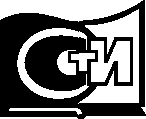 МЕЖГОСУДАРСТВЕННЫЙИЗДЕЛИЯ КРЕПЕЖНЫЕУпаковка. Маркировка. Транспортирование
и хранениеFasteners. Packing. Marking.
Transportation and storageПостановлением Государственного комитета стандартов Совета Министров СССР от 9 октября 1972 г.
№ 1853 дата введения установленаОграничение срока действия снято по протоколу № 7—95 Межгосударственного совета по стандартиза-
ции, метрологии и сертификации (ИУС 11—95)Настоящий стандарт устанавливает требования к противокоррозионной защите, упаковке бол-
тов, винтов, шпилек, гаек, заклепок, шайб, шурупов, штифтов, шплинтов и других крепежных изде-
лий и правила маркирования потребительской и транспортной тары.Стандарт не распространяется на упаковку крепежных изделий, входящих в комплекты запас-
ных частей.Стандарт полностью соответствует СТ СЭВ 2650—80.(Измененная редакция, Изм. № 1).УПАКОВКАКрепежные изделия должны быть защищены надежным способом от коррозии и упакованы
в потребительскую и транспортную тару, защищающую их от влияния окружающей среды (влаги,
пыли и т. п.) и от механических повреждений при транспортировании и хранении.(Измененная редакция, Изм. № 1).Крепежные изделия из стали без защитных покрытий перед упаковыванием должны быть
подвергнуты временной противокоррозионной защите, которая в сочетании с упаковкой должна
обеспечить защиту крепежных изделий от коррозии при транспортировании и хранении по услови-
ям 5 ГОСТ 15150—69 в течение 0,5 года или, по требованию потребителя, в течение 1 года со дня
изготовления.По требованию потребителя допускается указанные изделия не подвергать временной противо-
коррозионной защите.(Измененная редакция, Изм. № 1, 2).Крепежные изделия из нержавеющей стали или цветных сплавов, а также изделия с метал-
лическими защитными покрытиями, с оксидной пленкой или неотделяемой окалиной не подвергают-
ся временной противокоррозионной защите, и для их упаковывания допускается не применять потре-
бительскую тару.По требованию потребителя указанные изделия должны быть подвергнуты временной противо-
коррозионной защите и упакованы в потребительскую тару.(Измененная редакция, Изм. № 1).Отдельные виды крепежных изделий допускается не подвергать временной противокорро-
зионной защите и транспортировать без упаковки в соответствии с требованиями стандартов на эти
крепежные изделия.  Для защиты крепежных изделий из стали без защитных покрытий должны применяться
следующие средства временной противокоррозионной защиты:противокоррозионная бумага по ГОСТ 16295—93;нитрит натрия по ГОСТ 19906—74 (водные и загущенные растворы);рабочие масла с добавлением консервационных масел;консервационные масла:НГ — 203 марок А, Б по ОСТ 38.01436—87;К — 17 по ГОСТ 10877—76;ЖКБ*; ЖКБ* — 1;индустриальные масла И—20Ач-И—50А по ГОСТ 20799—88 с маслорастворимыми ингибито-
рами:АКОР—1 по ГОСТ 15171—78 при концентрации 15% —25%;МСДА—1 при концентрации 1% —3%;КП по ГОСТ 23639—79 при концентрации 15% —20%;СИМ при концентрации 3% —5% .При использовании консервационных масел, рабочих масел с добавлением консервационных
масел или индустриальных масел с ингибиторами для защиты крепежных изделий на 0,5 года допус-
кается упаковывать изделия в транспортную тару без потребительской.Для защиты крепежных изделий на 1 год следует применять консервационные масла или инду-
стриальные масла с ингибиторами и упаковывать изделия в потребительскую и транспортную тару.
Выбор средств противокоррозионной защиты — по усмотрению предприятия-изготовителя.1.5. (Измененная редакция, Изм. № 1, 2).Методы расконсервации — по ГОСТ 9.014—78.(Измененная редакция, Изм. № 1).Для упаковывания крепежных изделий должны применяться следующие виды тары.
Транспортная тара:ящики из гофрированного картона — по ГОСТ 9142—90;
ящики пластмассовые ;ящики деревянные фанерные — по ГОСТ 5959—80, ящики деревянные дощатые плотные — по
ГОСТ 18617—83, ГОСТ 15841—88, ГОСТ 16536—90, ГОСТ 15623—84;
ящики деревянные ;
ящики металлические ;
контейнеры специализированные .Для нужд народного хозяйства допускается применять в качестве транспортной тары:
барабаны металлические ;
поддоны ящичные металлические .Допускается применение комбинированных видов тары (изготовленных из разных материалов).Потребительская тара:бумажные пакеты — по ГОСТ 13502—86;пакеты из полимерной пленки — по ГОСТ 12302—83;картонные коробки — по ГОСТ 12301—81;пластмассовые коробки .Виды упаковки в зависимости от штучной массы крепежных изделий должны соответствовать
указанным в табл. 1.Таблица 1По соответствующей нормативно-технической документации (НТД).Продолжение табл. 1Формирование крепежных изделий, упакованных в транспортную тару, за исключением поддо-
нов ящичных металлических, в транспортные пакеты по НТД с применением плоских поддонов по
ГОСТ 9078—84 и ГОСТ 9557—87. Основные параметры и размеры пакетов — по ГОСТ 24597—81.
Средства скрепления тарно-штучных грузов в транспортных пакетах — по ГОСТ 21650—76.В случае применения транспортной тары без потребительской, стенки транспортной тары
должны выстилаться вспомогательными упаковочными средствами.В качестве вспомогательных упаковочных средств применяют:
парафинированную бумагу — по ГОСТ 9569—79;
упаковочную бумагу — по ГОСТ 8828—89;
битумированную бумагу — по ГОСТ 515—77;
полимерную пленку — по ГОСТ 10354—82.Допускается не выстилать стенки транспортной тары вспомогательными упаковочными средст-
вами при условии обеспечения надежной защиты крепежных изделий от коррозии и влияния окру-
жающей среды при транспортировании и хранении в течение 0,5 года.(Измененная редакция, Изм. № 1, 2).Каждая упаковка должна содержать крепежные изделия одного условного обозначения.
Допускается упаковывать в одну тару болты или шпильки одного типоразмера, укомплектован-
ные гайками и шайбами, при этом количество неукомплектованных болтов и шпилек не должно пре-
вышать 3%.Для полного использования объема ящика, ящичного поддона или контейнера допускается
транспортирование в них крепежных изделий разных условных обозначений, предварительно упако-
ванных в потребительскую тару.Упаковка крепежных изделий при транспортировании их в районы Крайнего Севера и при-
равненные к ним местности — по ГОСТ 15846—2002, при транспортировании морем — по соответ-
ствующим правилам.1.8, 1.9. (Измененная редакция, Изм. № 1).Масса брутто каждой упаковки не должна быть более:
в пакетах и коробках — 8 кг;в картонных и пластмассовых ящиках — 30 кг;в деревянных ящиках — 80 кг (для нужд народного хозяйства —2150 кг);
в металлических ящиках — 80 кг;
в барабанах металлических — 270 кг;
в ящичных поддонах — 1120 кг;
в специализированных контейнерах — 3000 кг.С целью полного использования объема тары при упаковывании в металлические ящики допус-
кается масса брутто более 80 кг.Отклонение от массы нетто упаковки не должно быть более 1% .(Измененная редакция, Изм. № 2).МАРКИРОВКАТара транспортная и потребительская с изделиями и ящичные поддоны должны иметь мар-
кировку. Для маркирования следует применять ярлыки.Допускаются другие способы маркирования (штампы, бирки и трафареты).Маркировка должна находиться на наружной стороне тары и должна быть видна при скла-
дировании. При упаковывании в прозрачный материал допускается помещать ярлык внутри тары,
при этом ярлык должен быть виден снаружи.Маркировка должна быть прочной и разборчивой.(Измененная редакция, Изм. № 1).В содержание маркировки должны входить следующие данные:товарный знак или наименование и товарный знак предприятия-изготовителя;условное обозначение крепежного изделия;масса нетто, кг, или количество изделий в штуках.(Измененная редакция, Изм. № 1, 2).В маркировке транспортной тары и ящичных поддонов, содержащих крепежные изделия
разных условных обозначений, должны указываться масса нетто, кг, или количество изделий в шту-
ках каждого вида крепежных изделий.Цвета ярлыков и надписей при маркировании потребительской и транспортной тары и
ящичных поддонов должны соответствовать указанным в табл. 2.Таблица 2Примечания:Для прочих крепежных изделий допускается применять белый цвет ярлыка и черный цвет надписи.Допускается применять цветовую маркировку из двух цветных полос на ярлыке белого цвета с черной
надписью. Цвета полос должны соответствовать указанным в табл. 2.Размеры ярлыков должны выбираться по ГОСТ 9327—60 в зависимости от размеров упа-
ковки, но не должны быть меньше чем 74x35 мм. Для потребительской тары допускается применять
ярлыки размером не менее 37x35 мм.Для крепежных изделий, которым присвоен государственный Знак качества, на документе о
качестве, на ярлыках, на таре (транспортной и потребительской) и на ящичных поддонах наносится
изображение государственного Знака качества.2.4—2.7. (Измененная редакция, Изм. № 1).Транспортная маркировка — по ГОСТ 14192—96.(Введен дополнительно, Изм. № 2).ТРАНСПОРТИРОВАНИЕ И ХРАНЕНИЕКрепежные изделия транспортируют транспортом всех видов, в крытых транспортных
средствах в соответствии с правилами перевозки грузов, действующими на данном виде транспорта.При транспортировании крепежных изделий мелкими отправками они должны быть упакованы
в плотные дощатые ящики.Хранение крепежных изделий — по условиям 5 ГОСТ 15150—69.Разд. 3. (Введен дополнительно, Изм. № 2).Вид упаковкиШтучная масса крепежных изделий, кгШтучная масса крепежных изделий, кгШтучная масса крепежных изделий, кгВид упаковкидо 0,15св. 0,15 до 0,70св. 0,70Бумажные пакеты+——Пакеты из полимерной пленки+——Пластмассовые коробки++—Картонные коробки++—Вид упаковкиШтучная масса крепежных изделий, кгШтучная масса крепежных изделий, кгШтучная масса крепежных изделий, кгВид упаковкидо 0,15св. 0,15 до 0,70св. 0,70Картонные ящики++—Пластмассовые ящики++—Деревянные ящики+++Металлические ящики и барабаны+++Металлические ящичные поддоны и контейнеры+++Вид материалаКласс прочностиКласс прочностиЦветЦветВид материалаболтов, винтов и шпилекгаекярлыканадписей3.6—ЖелтыйКрасный4.6 и 4.84БелыйЧерный5.6 и 5.85ЗеленыйЧерныйСталь6.86БелыйЗеленый8.88КрасныйЧерный10.910ГолубойЧерный12.912ЖелтыйГолубойЛатунь——ЖелтыйЧерныйАлюминиевые сплавы——СерыйЧерныйНержавеющая сталь——БелыйКрасныйБронза—ЗеленыйКрасный